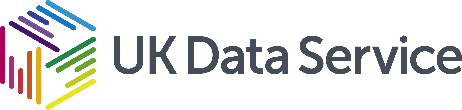 Grant Number: EP/V038982/1Sponsor: University of LincolnProject title: Understanding and learning from the impact of COVID-19 on probation's work to improve the health of people under its supervisionThe following files have been archived:Publications: (based on this data, if any)Initial findings presentationSummary of findings (infographic)Principles for the use of blended supervisionThese can all be accessed at: https://probation-and-covid19.blogs.lincoln.ac.uk/findings-and-outputs/ File nameFile description (Short description of content, sample size, format, any linking between different types of data, i.e. survey and interviews/focus groups)Follow_up_conversation1Microsoft Word document containing written notes from a follow up conversation with a frontline member of probation staff that completed a survey for the project. Links to survey 3.Follow_up_conversation2Microsoft Word document containing written notes from a follow up conversation with a senior probation officer that completed a survey for the project. Links to survey 7.Surveys.zipZip file containing qualitative surveys completed in Microsoft Word by members of probation staff (n=27) and focusing on the impact of the response to the pandemic on their health-related practice, including with healthcare partnership agencies.Interviews.zipZip file containing verbatim semi-structured interview transcripts in Microsoft Word (n=11) of interviews with people that were under probation supervision during the pandemic. These explored the impact of changes during the pandemic on their health, access to healthcare and experience of seeking health support from probation or partnership agencies. Participant_Information_Sheet_Interviews_FVInformation sheet for the interviews with people under probation supervision recruited via probationParticipant_Information_Sheet_Interviews_FV_RDAInformation sheet for the interviews with people under probation supervision recruited via Revolving Doors AgencyParticipant_Information_Sheet_Workshop_and_Follow_UpInformation sheet for the workshop and follow-up conversationsConsent_Form_for_Interviews_FVConsent form for interviews with people under probation supervisionConsent_Form_for_Interviews_FV_RDAConsent form for interviews with people under probation supervision recruited via Revolving Doors AgencyConsent_Form_for_Workshop_and_Follow_UpConsent form for the workshop and follow-up conversationsInterview_GuideTopic guide for semi-structured interviews with people under probation supervision